Планпроведения воспитательных мероприятийв  шестой день учебной недели23.04.2022Работа факультативных занятий:Работа объединений по интересам:Работа объединений по интересам спортивной направленности:ГУДО «Центр творчества детей и молодёжи Борисовского района»Обучение по образовательной программе профессиональной подготовки:Работа специалистов социально-педагогической и психологической службы:Работа школьной библиотеки:Занятия на внебюджетной основе:Заместитель директора по воспитательной работе					Е.В. Маслиевич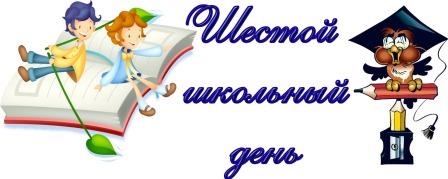 УТВЕРЖДАЮДиректор государственногоучреждения образования «Средняя школа № 16 г. Борисоваимени И.В. Борисюка»_________ А.А. Сергожко«____»____________2022 г.КлассНазвание мероприятияВремяОтветственныйМесто проведения5 «А»Творческая визитка участника конкурса  профессионального мастерства «Молодой специалист года – 2022»09.30Гилевская Д.В. Тимофеева Е.А.Актовый зал7-8Смотр-конкурс литературного творчества «Наследники Великой Победы»10.30Тимофеева Е.А., Кот Е.К., классные руководителиАктовый зал1Экскурсия в природу «Полюбуйся, весна наступает!»11.00Классные руководителиМикрорайон учреждения2Спортивная эстафета «Ловкие и смелые»10.30Клюев С.В., классные руководителиМ\спортзал6Книжная выставка «Где будет Пасха там и жизнь продолжится»11.00Барановская В.В.Сольцина М.Т., классные руководителиБиблиотека9 «А»9 «Б»Акция «Обелиск»10.00Буракова Л.В., Каримова О.В.Воинское захоронение ул.Госпитальная9 «В»9 «Г»Акция «Обелиск»11.00Лобач Ю.А.Лепешев М.В.Воинское захоронение ул.ГоспитальнаяУчастие в заседании Детской палаты ОО «БРПО»10.00Кот Е.К.ГУДО ЦТДиМНазвание факультативаОтветственныйКлассВремяМесто проведения«Час здоровья и спорта»Хохлов А.И.9 «А»08.00-08.45М/спортзал«Час здоровья и спорта»Хохлов А.И.9 «Г»08.55-09.40М/спортзал«Час здоровья и спорта»Хохлов А.И.9 «Б»09.50-10.35М/спортзал«Час здоровья и спорта»Сергиенко В.В.8 «В»08.00-08.45М/спортзал«Час здоровья и спорта»Сергиенко В.В.1008.55-09.40М/спортзал«Повторяем математику»Ефремова И.Г.1111.45-12.30Каб.20«Повторяем математику»Кривошеина Е.Ю.1109.00-09.45Каб.51«Повторяем математику»Кривошеина Е.Ю.1109.55-10.40Каб.51«Школа юных математиков»Кривошеина Е.Ю.910.50-11.35Каб.24НазваниеРуководительВремяМесто проведения«СемьЯ»Бейнер О.В.11.00-11.45Каб.54«Золотая иголочка»Челядинова Т.М.10.00-11.30ГПД № 2«Начальное моделирование»Крупнова Л.Б.10.00-10.45Каб.43«Мир природы»Гилевская Д.В.10.00-10.45Каб.37«Живая планета»Гилевская Д.В.10.00-10.45Каб.37«Текстильный дизайн»Попова Н.М.10.00-10.45Каб.17НазваниеРуководительВремяМесто проведения«Спортивное ориентирование»Клюев С.В.10.00-11.30Каб.15«Волейбол»Сергиенко В.В.09.45-10.30Б/спортзал«Волейбол»Хохлов А.И.10.50-12.20М/спортзалНазвание секцииОтветственныйВремяМесто проведения«Бисеринка»Арсентьева М.А.09.00-11.00Каб.42«Шашки – 64»Федотов И.И.09.00-18.00Каб.8НазваниеОтветственныйВремяМесто проведения«Агент по туризму», 11 «Б» классМороз С.В., Матвеева Т.Н.10.00ГУДО ЦТДиМ «Уникум» НазваниеОтветственныйВремяМесто проведенияЗаседание Совета по профилактике безнадзорности и правонарушений несовершеннолетнихКлимкович О.М.Бейнер О.В.11.00Каб.54НазваниеОтветственныйКлассВремяМесто проведенияКнижная выставка «Где будет Пасха там и жизнь продолжится»Барановская В.В.6 кл.10.00-11.00Школьная библиотекаНазваниеУчительВремяМесто проведенияШкола раннего развития детей дошкольного возрастаКоваленок И.В.Янушковская А.Н.Копать Н.В.10.00-12.0510.00-12.0510.00-12.05Каб.64Каб.46Каб.43